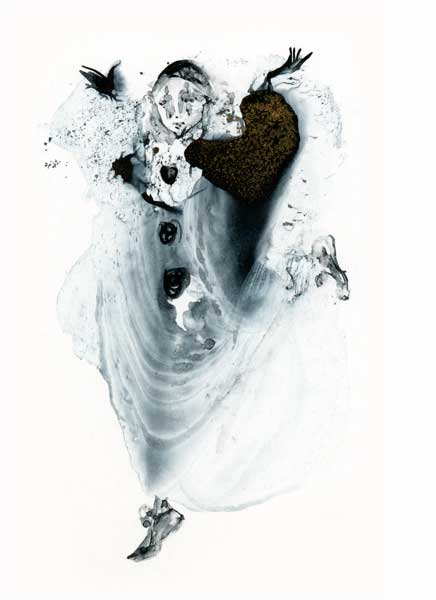 Fiche de demande d’inscription (remplir en français, S.V.P.)(prière d’envoyer avant le 10 septembre  )Etablissement scolaire / associationNom :Adresse :Téléphone :Fax :E-mail :Nom de la troupe :SpectacleTitre:Auteur: Durée:Metteur en scene :Anonce de spectacle: Un cour bio de votre compagnie théâtrale:AccompagnateursElèvesNombre total : Garçons :Filles :Liste compléte des participants (à remplir en lettres majuscules S.V.P.)Fiche technique du spectacle : Information  supplémentaire: Nom :Prénom :Patronyme :Sexe :Fonction :Adresse………………………………………..Téléphone :Fax…………………………………………….E-mail :Nom:Prénom:Patronyme:Sexe: Fonction:Adresse………………………………………..Téléphone……………………………………...Fax…………………………………………….E-mail………………………………………….№NomPrénomAgeSexe123456789101112131415